SUICIDE: OKLAHOMA 2015 FACTS & FIGURESSuicide Death RatesSuicide cost Oklahoma a total of$778,731,000 of combined lifetime medical and work loss cost in 2010, or an average of$1,260,082 per suicide death.Suicide is the 9th leading cause of death overall in Oklahoma.IN OKLAHOMA, SUICIDE IS THE...On average,	 	  one person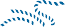 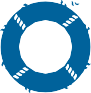 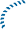 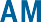 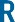 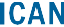 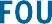 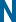 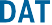 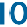 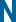 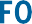 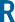 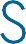 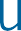 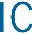 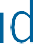 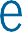 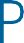 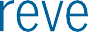 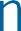 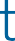 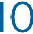 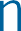 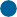 Based on most recent 2013 data from CDCdies by suicide every 13 hours in the state.Over twice as many people die bysuicide in Oklahoma annually than by homicide; the total deaths to suicide reflect a total of 13,761 years of potential life lost (YPLL) before age 65.SUICIDE: OKLAHOMA 2015 FACTS & FIGURESSUICIDE PREVENTION PROGRAMS AND INITIATIVESOklahoma’s Suicide Prevention Council (§43A-12-104) is a public-private coalition overseen by the Oklahoma Department of Mental Health and Substance Abuse Services (ODMHSAS). The Council assists in the development and coordination of local resources and building community capacity to address suicide, provides technical assistance to schools and communities, and promotes prevention strategies and public awareness.ODMHSAS has initiated the Oklahoma Youth Suicide Prevention and Early Intervention Initiative, which provides evidence-based youth suicide prevention programs (gatekeeper training and screening) throughout the state through local mental health service providers, schools, youth-serving agencies, tribal governments, and colleges and universities.Visit http://ok.gov/odmhsas/Prevention_/Prevention_Initiatives/Youth_ Suicide_Prevention_and_Early_Intervention_Initiative/index.html.The Oklahoma Suicide Prevention Council released a five-year comprehensive plan, Oklahoma Strategy for Suicide Prevention, in 2011; it is available online  at http://ok.gov/odmhsas/documents/SuicidePrevention.pdf.Oklahoma law (HB 1623 – adopted 5/28/14) requires the Department of Mental Health and Substance Abuse Services to develop and makeavailable a suicide awareness and prevention curriculum; requires teachers, counselors, principals, administrators, and other school personnel to immediately notify parents/guardians of students determined to be at risk for attempting suicide; allows school districts to adopt policies re: suicide awareness and training and provide training to students in grades 7-12 and to staff; and allows school districts to enter into agreement with Youth Services Agencies for the provision of intervention and prevention services.GET INVOLVEDThe AFSP Oklahoma Chapter brings together people of all backgrounds in communities throughout the state to fight suicide. For more information or to volunteer, please contact:AFSP – OKLAHOMAoklahoma@afsp.orgBECOME AN ADVOCATE IN OKLAHOMAAFSP’s Oklahoma advocacy volunteers build relationships with public officials and advocate on behalf of sound suicide prevention policy.To get involved, contact: Nicole GibsonAFSP Senior Manager of State Advocacy ngibson@afsp.orgLEADING THE FIGHT AGAINST SUICIDEWe fund research, offer educational programs, advocate for public policy and support those affected by suicide. Headquartered in New York, AFSP has 75 local chapters with programs and events nationwide.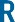 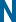 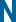 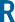 